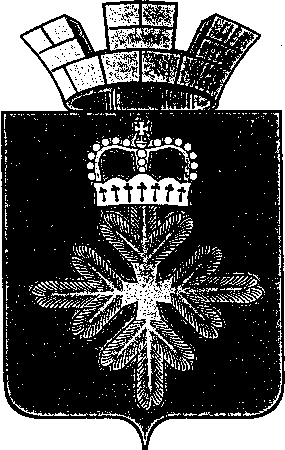 ПОСТАНОВЛЕНИЕАДМИНИСТРАЦИИ ГОРОДСКОГО ОКРУГА ПЕЛЫМВ целях повышения эффективности проводимой муниципальной политике на территории городского округа Пелым по обеспечению безопасности дорожного движения, в связи с кадровыми изменениямиПОСТАНОВЛЯЮ:1. Утвердить Положение о комиссии по обеспечению безопасности дорожного движения на территории городского округа Пелым (Приложение 1).2. Утвердить состав комиссии по обеспечению безопасности дорожного движения на территории городского округа Пелым (Приложение 2).3. Постановления главы городского округа Пелым от 29.10.2008 г. № 216 «О создании комиссии по безопасности дорожного движения на территории городского округа Пелым», от 01.07.2009 г. № 167 «О внесении изменений в постановление главы городского округа Пелым от 29.10.2008 г. № 216 «О создании комиссии по безопасности дорожного движения на территории городского округа Пелым» и постановление администрации городского округа Пелым от 26.02.2010 г. № 69 «О внесении изменений в постановление главы городского округа Пелым от 29.10.2008 г. № 216 «О создании комиссии по безопасности дорожного движения на территории городского округа Пелым» считать утратившими силу.4. Контроль за исполнением настоящего постановления оставляю за собой.Исполняющий обязанностиглавы городского округа Пелым                                                              А.А.БобровПриложение 1 к постановлению администрации городского округа Пелым от 29.11.2010 г. № 377 «О комиссии по обеспечению безопасности дорожного движения на территории городского округа Пелым»(в ред. постановлений  от 28.11.2012 № 426, от 26.11.2013 № 388, от 18.06.2014 № 184, от 29.01.2015 № 13, от 18.05.2016 № 165, от 03.02.2017 № 28, от  12.10.2017, № 307 от 02.04.2019 № 94))Положениео комиссии по обеспечению безопасности дорожного движения на территории городского округа ПелымГлава 1. Общие положения1.1. Комиссия по обеспечению безопасности дорожного движения городского округа Пелым (далее - Комиссия) является совещательным, координационным органом, образованным для обеспечения согласованных действий исполнительной власти органов местного самоуправления городского округа Пелым с предприятиями, организациями, учреждениями всех форм собственности в области обеспечения безопасности дорожного движения на территории городского округа Пелым.1.2. Комиссия руководствуется в своей деятельности Конституцией Российской Федерации, федеральными законами Российской Федерации, указами Президента Российской Федерации, постановлениями и распоряжениями Правительства Российской Федерации, указами Губернатора Свердловской области, постановлениями и распоряжениями Правительства Свердловской области, локальными нормативными актами, а также настоящим Положением.1.3. Комиссия осуществляет свои полномочия во взаимодействии с исполнительными органами государственной власти Российской Федерации, Свердловской области, а также Правительственной комиссией Свердловской области по обеспечению безопасности дорожного движения, органами ГИБДД ОВД, а также общественными организациями.Глава 2. Основные задачи комиссии2.1. Обеспечение согласованных действий исполнительной власти и органов местного самоуправления с предприятиями, организациями, учреждениями всех форм собственности по разработке и реализации основных направлений в области обеспечения безопасности дорожного движения на территории городского округа Пелым.2.2. Разработка основных направлений совершенствования правового регулирования в области обеспечения безопасности дорожного движения.2.3. Координация деятельности органов местного самоуправления с заинтересованными ведомствами по разработке проектов и реализации муниципальных программ, планов, направленных на повышение безопасности дорожного движения.Глава 3. Основные функции комиссии3.1. Рассматривает проект доклада о состоянии безопасности дорожного движения на территории городского округа Пелым и другие вопросы, связанные с оценкой ситуации в сфере безопасности дорожного движения.3.2. Организует изучение причин аварийности на автомобильном транспорте и дорожно-транспортного травматизма на территории городского округа Пелым.3.3. Рассматривает предложения федеральных органов исполнительной власти, органов исполнительной власти Свердловской области, органов местного самоуправления, заинтересованных организаций и общественных объединений по вопросам:- совершенствования системы обеспечения безопасности дорожного движения;- совершенствования правового регулирования в области обеспечения безопасности дорожного движения.3.4. Организует и проводит в установленном порядке совещания, конференции, конкурсы по вопросам обеспечения безопасности дорожного движения, участвует в их работе, содействует реализации принятых на них предложений и рекомендаций.3.5. Определяет с учетом поступивших предложений приоритетные направления деятельности по предупреждению дорожно-транспортных происшествий и снижению тяжести их последствий.3.6. Рассматривает вопросы разработки и реализации муниципальных программ повышения обеспечения безопасности дорожного движения.3.7. Проводит ежегодное обследование улично-дорожной сети в весенний - летний период с составлением соответствующего акта. По результатам проведенных проверок выносит свои предложения на рассмотрение главы  городского округа Пелым.3.8. Осуществляет взаимодействие со средствами массовой информации по вопросам освещения проблем обеспечения безопасности дорожного движения.3.9. Организует изучение и использование опыта других городских округов в области обеспечения безопасности дорожного движения.Глава 4. Права комиссии4.1. Комиссия имеет право:1) заслушивать руководителей предприятий, организаций и учреждений по вопросам обеспечения безопасности дорожного движения и предупреждения дорожно-транспортного травматизма и принимать соответствующие решения.2) запрашивать у руководителей предприятий, организаций и учреждений информацию, необходимую для работы Комиссии.3) привлекать по согласованию с органами исполнительной власти, хозяйствующими субъектами специалистов для изучения вопросов, связанных с обеспечением безопасности дорожного движения, а также для участия в работе Комиссии.4) создавать рабочие группы по отдельным направлениям деятельности Комиссии.Глава 5. Состав комиссии и порядок работы5.1. Председателем Комиссии является глава городского округа Пелым. Председатель Комиссии имеет одного заместителя.5.2. Состав Комиссии утверждается постановлением администрации городского округа Пелым.5.3. Комиссия осуществляет свою деятельность в соответствии с настоящим Положением и планами работ, которые принимаются на заседании Комиссии и утверждаются ее председателем. Порядок работы Комиссии по отдельным вопросам определяется ее председателем.5.4. Заседание Комиссии проводит председатель Комиссии, а в его отсутствие - заместитель председателя Комиссии. Заседания Комиссии проводятся по плану работ, но не реже одного раза в квартал. В случае необходимости могут проводиться внеочередные заседания.5.5. Заседание Комиссии считается правомочным, если на нем присутствует более половины ее членов. Члены Комиссии участвуют в ее заседании без права замены. В случае отсутствия члена Комиссии на заседании он имеет право изложить свое мнение по рассматриваемому вопросу в письменной форме.5.6. Решения Комиссии принимаются открытым голосованием и считаются принятыми, если за них проголосовало более половины членов Комиссии, присутствующих на заседании. При равенстве голосов членов Комиссии голос председательствующего на заседании является решающим.5.7. Решения Комиссии оформляются протоколами заседаний, которые подписывает председательствовавший на заседании и секретарь комиссии.5.8. Решения Комиссии, принятые в соответствии с ее компетенцией, являются обязательными для органов местного самоуправления, предприятий, организаций, учреждений всех форм собственности, расположенными на территории городского округа Пелым.5.9. Председатель Комиссии:- организует заседание Комиссии;- ведет заседание Комиссии;- определяет круг вопросов, подлежащих рассмотрению на заседании Комиссии, и осуществляет руководство по их подготовке;- распределяет обязанности между членами Комиссии;- утверждает протоколы Комиссии.5.10. Заместитель председателя Комиссии:- выполняет поручения председателя Комиссии, а в случае отсутствия выполняет его полномочия.5.11. Секретарь Комиссии:- принимает участие в подготовке материалов по внесенным на рассмотрение Комиссии вопросам;- ведет рабочую документацию Комиссии, оповещает членов Комиссии о сроках и месте проведения заседаний Комиссии;- подписывает протоколы Комиссий;- выполняет иные поручения председателя Комиссии.5.12. Члены Комиссии:- участвуют в разработке и осуществлении мероприятий по обеспечению безопасности дорожного движения;- принимают участие в заседаниях Комиссии;- в установленном порядке обеспечивают в пределах своих должностных полномочий принятие мер по повышению безопасности дорожного движения;- докладывают на Комиссии материалы по включенным в повестку дня вопросам;- выполняют в установленный срок поручения, определяемые планом работы Комиссии и ее председателем.5.13. Комиссия действует в пределах полномочий, определенных данным Положением.Приложение 2к постановлению администрации городского округа Пелым от 29.11.2010 г. № 377 «О комиссии по обеспечению безопасности дорожного движения на территории городского округа Пелым»Составкомиссии по обеспечению безопасности дорожного движения на территории городского округа Пелымот 29.11.2010 г. № 377п. ПелымО комиссии по обеспечению безопасности дорожного движения на территории городского округа Пелым(в ред. постановлений  от 28.11.2012 № 426, от 26.11.2013 № 388, от 18.06.2014 № 184, от 29.01.2015 № 13, от 18.05.2016 № 165, от 03.02.2017 № 28, от  12.10.2017 № 307, от 02.04.2019 № 94)Председатель комиссии- глава городского округа Пелым Алиев   Ш.Т.;Заместитель председателя комиссии- заместитель главы администрации       городского округа Пелым Баландина Т.Н.;Секретарь комиссии- специалист по охране окружающей   среды и труда администрации     городского округа Пелым Шрамкова   Т.Н.;Члены комиссии:- начальник ОГИБДД МО МВД России   «Ивдельский»  Шемонаев Д.В. (по согласованию);- государственный инспектор дорожного надзора государственной инспекции безопасности дорожного движения межмуниципального отдела МВД России «Ивдельский» Скачков Станислав Андреевич (по согласованию);- заместитель главы администрации городского округа Пелым Пелевина А.А.;- начальник ОП № 9 п.Пелым ММО МВД России «Ивдельский» Коновалов Юрии Викторович